Муниципальное бюджетное дошкольное образовательное учреждениеПолевского городского округа «Детский сад №40 общеразвивающего вида»                                                                 СОГЛАШЕНИЕпо охране труда на 2020 год         Администрация и профсоюзный комитет МБДОУ ПГО №40 заключили настоящее Соглашение о том, что в течение 2020 года руководство дошкольного образовательного учреждения обязуется выполнить следующие мероприятия по охране труда сотрудников МБДОУ ПГО №40: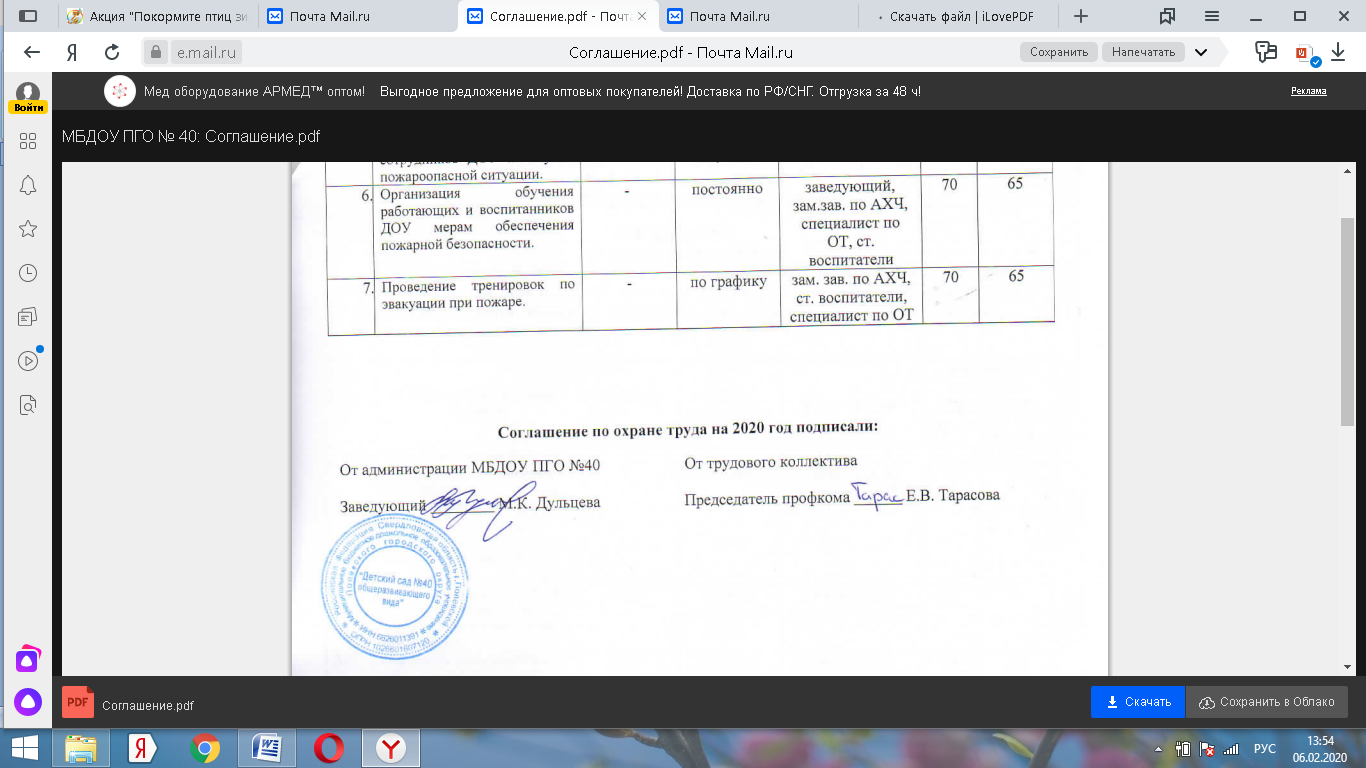 №Содержание мероприятий (работ)Стоимость в руб.Сроки выполненияОтветственныйОжидаемая социальная эффективностьОжидаемая социальная эффективность№Содержание мероприятий (работ)Стоимость в руб.Сроки выполненияОтветственныйВсегоВ т.ч. женщин1. Организационные мероприятия1. Организационные мероприятия1. Организационные мероприятия1. Организационные мероприятия1. Организационные мероприятия1. Организационные мероприятия1. Организационные мероприятияОтслеживание изменений и обновлений законодательных и иных нормативно- правовых актов по охране труда, пожарной безопасности и антитеррористической защищенности.         -постояннозаведующий,специалист по ОТ6963Разработка локальных актов и Положений по вопросам охраны труда и ознакомление сотрудников.100По мере необходимостизаведующий,специалист по ОТ6963Разработка, утверждение и размножение инструкций по охране труда, по видам работ и по профессиям. Согласование этих инструкций с профкомом в установленном ТК РФ порядке.500по мере необходимостизаведующий, председатель профкома, специалист по ОТ6963Обучение работников безопасным методам и приемам работы путем проведения инструктажей, практических тренировок и стажировок для вновь принятых сотрудников.-постояннозаведующий, зам.зав. по АХЧ, старшие воспитатели,специалист по ОТ6963Обучение сотрудников профессиональной гигиенической подготовке30000сентябрьзаведующий,специалист по ОТ4039Обучение сотрудников и проверка знаний по охране труда в соответствии с постановлением Минтруда РФ.3000постояннозаведующий,специалист по ОТ6963Обеспечение журналами регистрации инструктажей.3000по мере необходимостизаведующий,зам.зав.по АХЧ6963Оформление уголка «Охрана труда».-по мере необходимости зам. зав. по АХЧ, специалист по ОТ 6963Разработка и утверждение поименного списка сотрудников подлежащих прохождению периодического медицинского осмотра, выдача направлений на предварительный медицинский осмотр-март, по мере приема новых сотрудниковзаведующий, председатель профсоюза,специалист по ОТ6963Проведение общего технического осмотра зданий и других сооружений на соответствие безопасной эксплуатации. -2 раза в годзаведующий,специалист по ОТ, зам. зав. по АХЧ6963Организация работы комиссии по охране труда на паритетной основе с профсоюзной организацией.-по плану работы комиссиизаведующий,председатель профкома, специалист по ОТ6963Организация систематического административно-общественного контроля за соблюдением требований охраны труда в зданиях, помещениях, на рабочих-постояннозаведующий,председатель профкома, специалист по ОТ6963Организация комиссии по проверке знаний по охране труда дошкольного учреждения.      -в течение годазаведующий,специалист по ОТ69632. Технические мероприятия2. Технические мероприятия2. Технические мероприятия2. Технические мероприятия2. Технические мероприятия2. Технические мероприятияРегулярная проверка освещения и содержание в рабочем состоянии осветительной арматуры (ул.К.Маркса, д.3, микр-он Центральный, д.6).10000постояннозаведующий,зам. зав. по АХЧ6963Контроль за состоянием работы систем тепло-водоснабжения, своевременное устранение неисправностей.10000постояннозам. зав. по АХЧ6963Ремонт сантехнического оборудования 10000по мере необходимостизам. зав. по АХЧ6963Проведение лабораторных исследований в рамках производственного контроляпо отдельному графикузаведующий,зам. зав. по АХЧ6963Проведение испытания устройств заземления и изоляцию проводов электросистем зданий на соответствие безопасной эксплуатации (ул.К.Маркса, д.3, микр-он Центральный, д.6).20000май-июньзаведующий,зам. зав. по АХЧ6963Проведения испытания оборудования спортивного зала и лестниц-стремянок.-август специалист по ОТ, зам. зав. по АХЧ6963Приобретение посуды на замену20000в течение годазаведующий,зам. зав. по АХЧ6963Установка ультрафиолетовой системы для обеззараживания воды (ул.К.Маркса,3, мкн Центральный,6)140000в течение года, по мере поступления денежных средствзаведующий, зам.зав. по АХЧ6963Мероприятия по благоустройству территории (ул.К.Маркса, д.3, микр-он Центральный, д.6):- проведение субботников, уборка и вывоз листвы; - уборка снега и льда;- обкашивание территории;- очистка отмостки от снега, очистка крыши от наледи и сосуль, чистка водостоков; - посыпание дорожек песком;- обрезка деревьев;- вывоз крупногабаритного мусора.- Озеленение и благоустройство территории, разбивка цветников.     45000осенне-зимне-весенний период по необходимостииюнь-августзаведующий,зам. зав. по АХЧ6963микрорайон Центральный,6микрорайон Центральный,6микрорайон Центральный,6микрорайон Центральный,6микрорайон Центральный,6микрорайон Центральный,6микрорайон Центральный,6Ремонт и замена труб отопления в подвальном помещении20000по мере поступления средствзаведующий,зам. зав. по АХЧ3733 Замена ендов, ремонт кровли. согласно сметепо мере поступления средств заведующий, зам.зав. по АХЧ3733Ремонт кровли над центральными входами, установка дополнительных снегозадержателейсогласно сметепо мере поступления средств заведующий, зам.зав. по АХЧ3733Установка дополнительных камер системы видеонаблюдения (по периметру здания, в спортивном зале)согласно сметепо мере поступления средств заведующий, зам.зав. по АХЧ3733Установка панели видеодомофона на 1 входсогласно сметепо мере поступления средств заведующий, зам.зав. по АХЧ3733К.Маркса,3К.Маркса,3К.Маркса,3К.Маркса,3К.Маркса,3К.Маркса,3К.Маркса,3Замена ограждениясогласно сметеиюнь-августзам. зав. по АХЧ2927Установка панели видеодомофона на 1 входсогласно сметепо мере поступления средств заведующий, зам.зав. по АХЧ2927Установка дополнительных камер системы видеонаблюдения (по периметру)согласно сметепо мере поступления средств заведующий, зам.зав. по АХЧ2927Ремонт крыльца и замена входной двери группы №1согласно сметемай - июльзаведующий, зам.зав. по АХЧ2927Ремонт  отмостки и цоколя здания согласно сметемай - июльзаведующий,зам. зав. по АХЧ2927Ремонт буфетных в группах №1 и №270000в течении годазам.зав. по АХЧ29      27,Ремонт пищеблокасогласно сметепо мере поступления средств заведующий, зам.зав. по АХЧ2927Ремонт асфальтового покрытиясогласно сметепо мере поступления средств заведующий, зам.зав. по АХЧ2927Ремонт кровли верандсогласно сметепо мере поступления средств заведующий, зам.зав. по АХЧ29273. Лечебно- профилактические и санитарно- бытовые мероприятия3. Лечебно- профилактические и санитарно- бытовые мероприятия3. Лечебно- профилактические и санитарно- бытовые мероприятия3. Лечебно- профилактические и санитарно- бытовые мероприятия3. Лечебно- профилактические и санитарно- бытовые мероприятия3. Лечебно- профилактические и санитарно- бытовые мероприятияПредварительные и периодические медицинские осмотры работников в соответствии с Порядком проведения предварительных и периодических осмотров работников и медицинских регламентов.140000по графикузаведующий, мед.работник, специалист по охране труда6963Своевременное обновление аптечек первой медицинской помощи в соответствии с рекомендациями Минздрава.3000постояннозаведующий, зам.зав. по АХЧ,мед. работник6963Обучение и проверка знаний по оказанию первой помощи.2000по расписаниюспециалист по ОТ, мед. работник6963Контроль теплового режима в помещениях.-постоянно в зимний период мед. работник,зам. зав. по АХЧ6963Анализ заболеваемости.-постоянномед. работник6963Дератизация, дезинсекция помещений, аккарицидная обработка территории.30000постояннозам. зав. по АХЧ69634. Мероприятия по обеспечению средствами индивидуальной защиты4. Мероприятия по обеспечению средствами индивидуальной защиты4. Мероприятия по обеспечению средствами индивидуальной защиты4. Мероприятия по обеспечению средствами индивидуальной защиты4. Мероприятия по обеспечению средствами индивидуальной защиты4. Мероприятия по обеспечению средствами индивидуальной защиты1.Обеспечение работников специальной одеждой, обувью и другими средствами индивидуальной защиты, в сответствии с установленными Типовыми нормами50000постояннозаведующий,зам. зав. по АХЧ69632.Обеспечение работников мылом, смывающими и обеззараживающими средствами в соответствии с установленными нормами.10000постояннозаведующий,зам. зав. по АХЧ69635. Мероприятия по пожарной безопасности5. Мероприятия по пожарной безопасности5. Мероприятия по пожарной безопасности5. Мероприятия по пожарной безопасности5. Мероприятия по пожарной безопасности1.Замена пожарной сигнализации (К.Маркса,3)согласно сметемартзаведующий, зам.зав. по АХЧ2927Установка противопожарных дверей в складе пищеблока (К.Маркса,3)согласно сметемартзаведующий, зам.зав. по АХЧ2927Проведения испытания наружных эвакуационных лестницсогласно сметев течение годазаведующий, зам.зав. по АХЧ3733Проверка работоспособности первичных средств пожаротушения, проведение испытаний.    200002 раза в годзаведующий, зам.зав. по АХЧ6963Своевременный инструктаж сотрудников ДОУ на случай пожароопасной ситуации.         -1 раз в полугодиезаведующий,зам. зав. по АХЧ6963